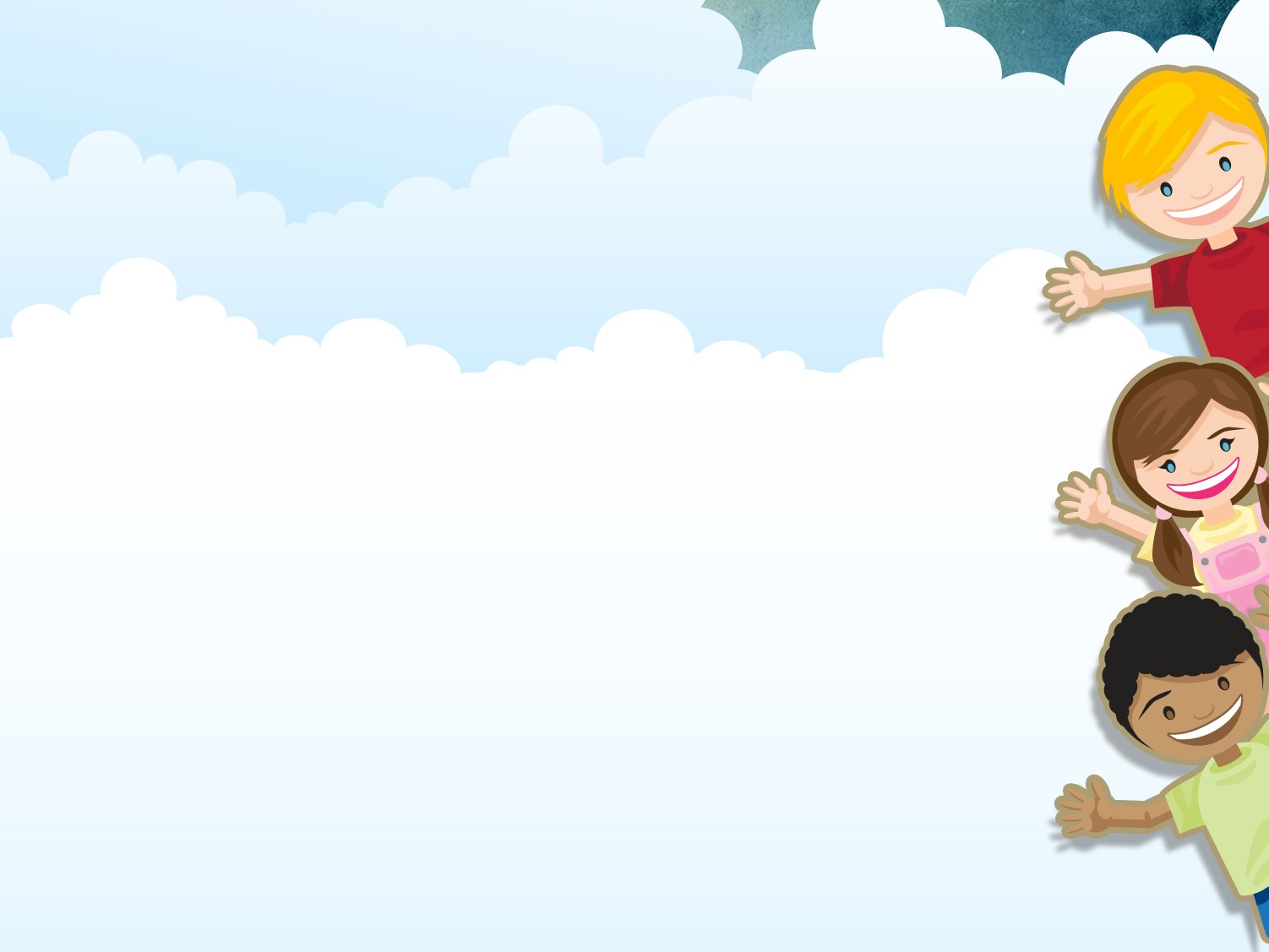 Консультация для родителей Уважаемые родители! В группе компенсирующей направленности №12  для детей проводим  Квест-игры. Рекомендуем Вам ознакомиться с данной информацией:«Квест в жизни ребенка – что это такое?»Одним из ведущих методов при проведении образовательных ситуаций, является игра. Среди широко используемых в практике игровых технологий можно выделить квест-технологию, которая только еще начинает использоваться. Квест - это игры, в которых игрокам необходимо искать различные предметы, находить им применение, разговаривать с различными персонажами в игре, решать головоломки и т. д. Такую игру можно проводить как в помещении, так и на улице или даже дома. Квест - это командная игра, идея игры проста – команда, перемещаясь по точкам, выполняет различные задания. Но изюминка такой организации игровой деятельности состоит в том, что, выполнив одно задание, дети получают подсказку к выполнению следующего, что является эффективным средством повышения двигательной активности и мотивационной готовности к познанию и исследованию.Квест-игры одно из интересных средств, направленных на самовоспитание и саморазвитие ребенка как личности творческой, физически здоровой, с активной познавательной позицией. Главное преимущество квеста в том, что такая форма организации образовательной деятельности ненавязчиво, в игровом, занимательном виде способствует активизации познавательных и мыслительных процессов участников.10 советов начинающим: «Как в домашних условиях с детьми организовать квест с нуля?»Найдите подходящую территорию, желательно помещение без животных и посторонних людей.Придумайте тематический сценарий с не слишком простыми, но решаемыми заданиями.Тема квеста может быть любой, касаться праздника, фильма, книги и т. д. Можно придумать свою историю (похищение хомячка, которого нужно найти и спасти, о восстановлении справедливости или поиске сокровищ принцессы).Каждая задача должна быть увлекательной и достаточно сложной.Также очень важно, чтобы принять участие в решении мог каждый игрок: если двое будут думать, а трое скучать, то после прохождения квеста негативные впечатления могут остаться у всех.Распланируйте время. Приключенческая игра – это набор неожиданностей и сюрпризов.Придумайте и раздайте участникам роли. Это необязательное условие. Однако будет гораздо интереснее, если каждый получит роль.Позаботьтесь о поощрения участников. Сувениры или символические подарки, дипломы или просто оригинальные стихотворения с посвящениями. Причем награждать не только победителей, но и команду, которая не справилась в срок со всеми заданиями, отметить старания участников важно не зависимо от результата.Переходя от одного тайника к другому, ребенок достигает финальной сокровищницы.Аттракцион несложный, но, тем не менее, неизменно пользующийся успехом. Идеально подходит для праздников и частого использования.Вот только как быть, если ребенок не умеет читать? Есть несколько способов, позволяющих обойти эту проблему. Например, в записке может содержаться план комнаты, на котором крестиком помечен очередной тайник (но научить ребенка искать по плану нужно заранее). Так же можно нарисовать тайник, вложить его фотографию или картинку с изображением аналогичного объекта.Возможным решением может быть привлечение помощника-чтеца. Вот только ребенку почти не остается никаких дел. Поэтому тайники в квесте должны быть такие, чтобы каждую записку приходилось добывать и отыскивать.Все мальчишки в душе пираты. И поиск сокровищ для них будет идеальной игрой. Родителям понадобится приз  (игрушка или сладости, и перечень нескольких заданий (рассказать стихотворение, спеть песенку, отсчитать что-либо в пределах 10, вспомнить, как зовут бабушек и т. д.).  Можно задания разложить по комнатам, последнее из которых приведет к кладу. Можно использовать загадки о бытовых приборах, предметах мебели, отгадки которых подскажут маршрут поиска и приведут к заветному сокровищу. Желаем всем удачи в организации интересных Квестов.                                                                                            Педагоги группы №12                                         